от « 2 » марта 2022 г.  № 146О внесении изменений в постановление главы Администрации муниципального образования «Турочакский район» от 25 мая 2018 года № 277 «Об установлении пороговых значений дохода и стоимости имущества, находящегося в собственности членов семьи или одиноко проживающего гражданина и подлежащего налогообложению»В соответствии с пунктом 2 части 1 статьи 14 Жилищного кодекса Российской Федерации, статьей 4 Закона Республики Алтай от 17 октября 2006 года № 69-РЗ «О порядке определения размера дохода и стоимости имущества граждан в целях признания их малоимущими и предоставления им по договорам социального найма жилых помещений муниципального жилищного фонда»ПОСТАНОВЛЯЮ:В постановление главы Администрации муниципального образования «Турочакский район» от 25 мая 2018 года № 277 «Об установлении пороговых значений дохода и стоимости имущества, находящегося в собственности членов семьи или одиноко проживающего гражданина и подлежащего налогообложению» внести следующие изменения:  Пункт 1 изложить в следующей редакции: «1. Установить пороговое значение размера дохода, приходящегося на каждого члена семьи (одиноко проживающего гражданина), в размере 6 000 рублей».Опубликовать настоящее постановление на официальном сайте муниципального образования «Турочакский район».Настоящее постановление вступает в силу со дня его официального опубликования.Глава муниципального образования «Турочакский район»			                                             А.П. ПрокопьевРЕСПУБЛИКА АЛТАЙАДМИНИСТРАЦИЯМУНИЦИПАЛЬНОГО ОБРАЗОВАНИЯ«ТУРОЧАКСКИЙ РАЙОН»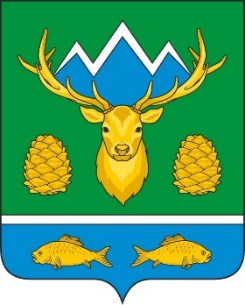 АЛТАЙ РЕСПУБЛИКАМУНИЦИПАЛ ТОЗОЛМОАДМИНИСТРАЦИЯЗЫ«ТУРОЧАК АЙМАК»ПОСТАНОВЛЕНИЕПОСТАНОВЛЕНИЕJОП